Załącznik nr 5Instrukcja skutecznego mycia rąk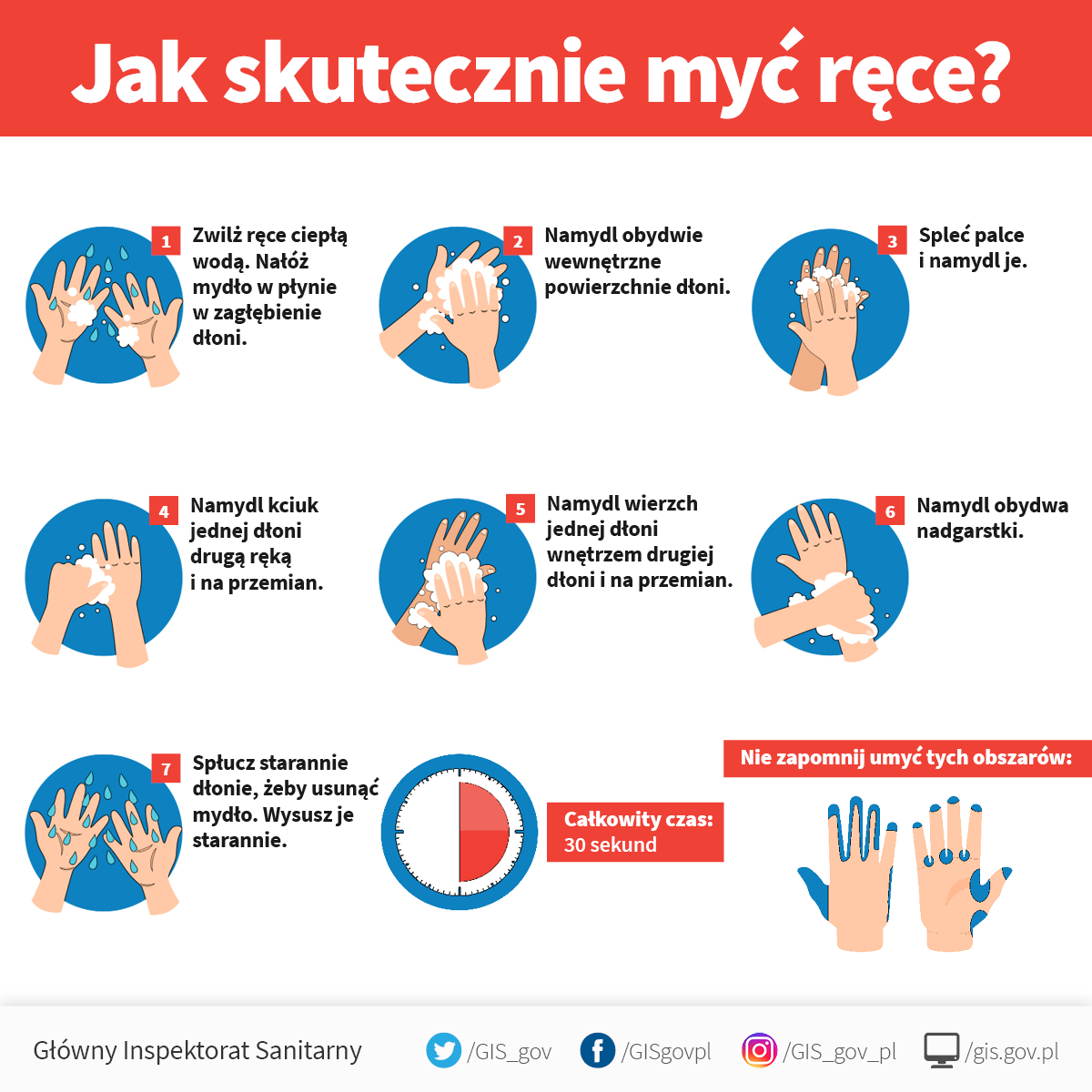 